Tildeling av Tønsberg Rotaryklubbs samfunnspris - StøttepilarenDenne prisen skal være en påskjønnelse for ekstraordinær frivillig og uegennyttig innsats over tid for barn, ungdom eller eldre innen Tønsbergområdet.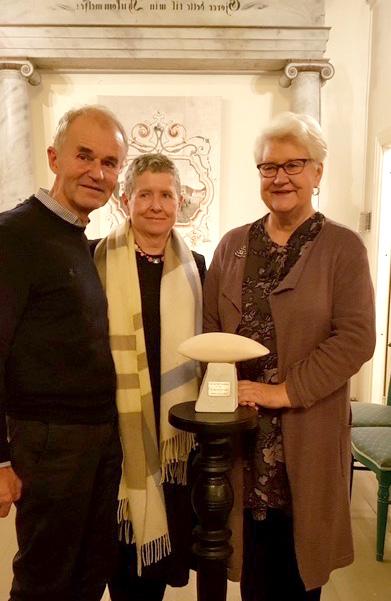 Presentasjon og Begrunnelse for årets tildelingLisbeth Johansen, er en ekte Tønsberg-jente og som alltid har vært stolt av byen og kommunen hun bor i. Og gjennom politikken og i sitt arbeid som miljørådgiver har hun vært tydelig på hva som er viktig, hvilke verdier som skal ivaretas og hvilke prioriteringer som må gjøres. Hun har gjennom hele sitt virke vist et stort samfunnsengasjement. Hun sitter nå i sin tredje periode som politiker i kommunestyret, og er den eldste, 72 år. Perioden før dette var hun første vara, det betyr et politisk engasjement som ombud for folket i 14 år. Hun har også vist et stort engasjement innen det grønne skifte slik at vi skal være ledende i klimaarbeidet, og være en bærekraftig kommune i tiden som kommer. Frem til for fem år siden var hun i full jobb på SiV og politiker på fritiden. Hun skriver at det har vært en spennende tid å være med å ta beslutninger på fellesskapets vegne.Hennes arbeidserfaring har vært viktig Lisbeth har jobbet på Sykehuset i Vestfold HF i flere roller i 50 år. Hun var først ansatt ved operasjonsavdelingen ved SIV og var en høyt verdsatt kollega. Hun var blid og omgjengelig, samtidig som hun var en tydelig og engasjert kollega. Hennes humør og smittende latter, er noe som huskes.  Etter hvert startet hun som miljørådgiver ved SIV, og delte gjerne sine kunnskap og erfaring med kollegaer rundt på sykehuset. Det var alltid hyggelig når Lisbeth kom, hun var tydelig og rett på sak…med et smil. Lisbeth har alltid vært opptatt av de ansattes arbeidsmiljø. I tillegg til rollen som miljørådgiver, var hun i flere år også hovedverneombud og fylkeshovedverneombud. Dette kom også til uttrykk i hennes debattinnlegg med tittelen: Hvor mye forventer vi egentlig at politikerne våre skal tåle?Hun skriver med bakgrunn i Utvalg for plan og bygg: «Jeg har forståelse for frustrasjon og forargelse fra de som blir berørt ved enkelte byggesaker. Men noen må ta beslutninger på fellesskapets vegne, ellers går hele samfunnet i stå, og demokratiet står på spill. Lik det eller ikke, det er de politikerne dere har valgt som tar den endelige beslutningen.I UPB har vi også en tidkrevende jobb, vi er ute på nyttige befaringer, snakker med berørte folk like mye som utbyggere og berørte naboer. Som tb.no leder skriver, sluker dette massevis av tid og går ut over både jobb og familieliv til medlemmene, og oppå dette kommer altså kjeft og hets. Bare i 2021 behandlet vi 274 saker ………,»Hvorfor hun blir tildelt Støttepilaren:Mer og mer av dagens informasjon, kunnskaper, tjenester m.m. vil bli formidlet gjennom internett (elektronisk). Eksempler på det er: info fra kommunen/skatteetat/NAV/nettbank/reise-rutetilbud/slektsforsking og mange flere. Mer enn 600 off. tjenester er tilgjengelig på internett. Derfor er det viktig å lære å bruke denne teknologien og bli oppdatert.Etter anmodning fra Seniornett Norge v/Karl Olav Dahlen og Helge Klitzing ble Lisbeth og noen flere oppfordret til å starte en slik klubb i Tønsberg. Dette skjedde 15.april 2009.I 2018 ble hun leder av Seniornett Tønsberg som skal bidra til å få seniorene i kommunen på nett. Seniornett har i samarbeid med kommunen opprettet «Digihjelpen Tønsberg», et samarbeid med frivilligheten og kommunen. «Digihjelpen Tønsberg» arrangerer nå stormøter på Tønsberg og Færder bibliotek 4 ganger i året med aktuelle temaer innen den digitale hverdagen vår. Klubbens viktigste oppgave er å motivere alle over 55 til å bruke data. Deretter er klubbens formål å gi medlemmene kunnskap om IKT (elektronisk databehandling) gjennom ulike tilbud:Kurs, foredrag, utveksling av kunnskaper medlemmer imellom og ikke minst skape et sosialt miljø.Lisbeth har alltid vært en engasjert person, hun bryr seg om hvordan folk har det, hun er åpen og ærlig og byr på seg selv. Gjennom sitt arbeid med Seniornett har hun gjort en betydelig innsats og betydd en forskjell for mange. Vi i Tønsberg Rotary, er derfor stolt av å kunne tildele deg vår samfunnspris, Støttepilaren og håper den kan være et symbol på alt det verdfulle arbeidet du har nedlagt gjennom mange år! Gratulerer!!!!